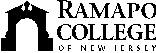 RAMAPO COLLEGE OF NEW JERSEYOffice of Marketing and CommunicationsPress ReleaseMarch 22, 2018Contact:   Angela Daidone201-684-7477adaidon1@ramapo.edu ‘Birth of the Hummingbird’ Exhibition Opens at Ramapo CollegeMAHWAH, N.J. – The Birth of the Hummingbird and Other Marvels, a one-person exhibition by renowned contemporary Swiss/Haitian artist Pascale Monnin, opens on Wednesday, March 28 in the Kresge and Pascal Galleries of the Berrie Center for Performing and Visual Arts. There will be an opening reception on March 28, from 5 to 7 p.m. with an Artist’s Talk at 6 p.m. The exhibition continues through April 20.The Birth of the Hummingbird and Other Marvels brings together various aspects of the artist’s work from paintings and drawings to sculptures and mobiles. This exhibition continues with a tradition at Ramapo College of featuring outstanding living artists of Haitian heritage, and connecting with the acclaimed Haitian art in collections on campus.  The original venue for the exhibition in the United States was the Waterloo Center for the Arts in Waterloo, Iowa. Pascale Monnin has been receiving increasing notice on the international art scene.  She has shown at the Grand Palais, the Villa Medicis, Agnes B, the Organization of American States Museum, the Fowler Art Museum, Halle Saint-Pierre, the Waterloo Museum of Art, the Lowe Art Museum, Galerie Monnin, and elsewhere. She represented Haiti at the Venice Biennale, and will be featured in the upcoming Dakar Biennial in Senegal. 
Galerie Monnin provided the following information about Pascale Monnin’s work, and the questions the art evokes:  “How to name childhood without inviting the old world of echoes? How to name that world without confronting one’s complex mess? How to stare at the sun without being blinded? What do we owe our parents? What happens when adults become children? We are but shadows run through by glimmering questions…innumerable.”This project is supported in part by the New Jersey State Council on the Arts/Department of State, a Partner Agency of the National Endowment for the Arts. The Kresge and Pascal Galleries are located in the Berrie Center for Performing and Visual Arts on the Ramapo College campus. Gallery hours are Tuesday, Thursday and Friday from 1 to 5 p.m. and Wednesday from 1 to 7 p.m. For more information, please contact Sydney Jenkins at 201-684-7147.	###Ramapo College of New Jersey is the state’s premier public liberal arts college. Ranked among the top colleges in the region by College Choice and recognized by, among others, U.S. News & World Report, Princeton Review, Colleges of Distinction and, also designated by Victory Media as a “Military Friendly College,” Ramapo College is committed to academic excellence through interdisciplinary and experiential learning, and international and intercultural understanding.Established in 1969, Ramapo College offers bachelor's degrees in the arts, business, humanities, social sciences and the sciences, as well as in professional studies, which include business, education, nursing and social work. In addition, the College offers courses leading to teacher certification at the elementary and secondary levels, and offers graduate programs leading to degrees in Accounting, Business Administration, Educational Technology, Educational Leadership, Nursing, Social Work and Special Education.